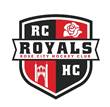 2019 Rose City Classic Tournament RulesUSA Hockey Tournament and USA Hockey rules Apply!Each team will play a minimum of 4 games, maximum of 5.All games will be 3 run clock periods with the exception of the last two minutes of the third period if the score is within two points the last two minutes will be stop time, each 17 minutes in length.10 u games with play on a smaller ice surface utilizing temporary boards to divide the ice.Pre-game warm-ups will be three minutes.Each team should be ready to play 15 minutes PRIOR to their scheduled start times without any advanced warning.There will be no discussion on coaches’ ejections from games.Minor penalties will be 3 minutes and Major penalties will be 8 minutes for all games.A defaulted game result will be 1-0 for the winning team and 0-6 result to the loosing team.Seeding games that are tied at the end of regulation will remain a tieElimination games will have a 5 minute stop clock sudden death overtime period followed by a 3 person shoot out. Should the tie persist, a sudden death shootout will continue until the tie is broken (you must use different players than the ones used already). A player cannot shoot a second shot until the entire team roster (excluding goalies) has been used.In the 10 U division each player is limited to scoring a maximum or three goals per game.  If a player scores a fourth goal, the goal will be disallowed and the face off will occur in the end zone where the disallowed goal occurred.  All eligible players must be entered on the first game score sheet (maximum 18 skaters and 3 goaltenders) and must play in at least 1 of the first 2 games.A team that does not present itself to a game will be subjected to a disciplinary committee and subject to expulsion from the tournament.Should an “act of god” happen (power failure, major injury, etc), after 45 minutes the game will be called and the score remain as is no matter how long the game was running at the time of the “act of god”.Each team is permitted the use of one, 30-second timeout per gameEach team must be prepared to furnish a proof of age for any of its players upon the organizer’s request. Failure to do so will mean the expulsion of the player from the tournament until such proof can be shown.No Protests will be accepted.Every team must dress a minimum of 6 players and 1 goaltender.An 8 minute delay will be permitted to dress a second goaltender in the event the regular goaltender is injured and the team has no dressed goaltender on the bench.A player must participate in at least 1 (one) of the first two (2) seeding game of the tournament to be eligible for Elimination games.Mouthpieces are required for all USA hockey members and neck guards are required for all Canadian hockey members.The ice will be resurfaced after every game.Regulation wins= 2 points, Tie= 1, loss= 0 pointsThe Tournament Director reserves itself the final word on the interpretation of the rulesTie Breakers for seeding purposes are as follows:Head-to-HeadMost points earnedMost regulation winsDifferential- subtracting goals scored against from goals scored in these games, the positions being determined in order of greatest surplus.Quotient- dividing the goals scored in these games by the goals scored against the positions being determined in order of greatest quotient. Where two or more teams have no goals against and the quotient tie breaker is required, the teams shall be ranked high to low in descending order of goals for.Most periods won- in games played by each tied team, points will be awarded for each regulation period won (2 points) and for each regulation period tied (1 point). Positions shall be in the order of highest point total.The Tournament Director reserves itself the final word on the interpretation of the rules.